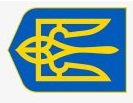 ПЕРШІ ВИБОРИ ДЕПУТАТІВ СІЛЬСЬКИХ, СЕЛИЩНИХ, МІСЬКИХ РАД ТЕРИТОРІАЛЬНИХ ГРОМАД І ВІДПОВІДНИХ СІЛЬСЬКИХ, СЕЛИЩНИХ, МІСЬКИХ ГОЛІВ25 жовтня 2020 рокуНЕТІШИНСЬКА МІСЬКА ТЕРИТОРІАЛЬНА ВИБОРЧА КОМІСІЯ  ШЕПЕТІВСЬКОГО РАЙОНУ ХМЕЛЬНИЦЬКОЇ  ОБЛАСТІП О С Т А Н О В Ам. Нетішин«20» жовтня 2020 року			15 год. 00 хв.				№ 64Про зміни в складі дільничних виборчих комісій з місцевих виборів 25 жовтня 2020 року звичайних виборчих дільниць	Відповідно до пункту 1 частини першої статті 9, статті 34, 37, частин першої-сьомої статі 204, частин четвертої, шостої та восьмої статті 208 Виборчого кодексу України, Нетішинська міська територіальна виборча комісія Шепетівського району Хмельницької області п о с т а н о в ля є:1. Унести до складу дільничних виборчих комісій з місцевих виборів             25 жовтня 2020 року звичайних виборчих дільниць, сформованого постановою Нетішинської міської територіальної виборчої комісії Шепетівського району Хмельницької області від 8 жовтня 2020 року № 47 «Про утворення дільничних виборчих комісій з місцевих виборів 25 жовтня 2020 року звичайних виборчих дільниць №680875, №681375, №681376,                    №681377, №681378, №681379, №681380, №681381, №681382, №681383. №681384, №681385, №681386, №681387, №681388, №681389, №681390» зміни згідно з додатком.2. Цю постанову надіслати відповідним дільничним виборчим комісіям та розмітити для загального ознайомлення на стенді офіційних матеріалів Нетішинської міської територіальної виборчої комісії Шепетівського району Хмельницької області.Голова Нетішинської міської територіальної виборчої комісії						Л.ОцабрикаСекретар Нетішинської міськоїтериторіальної виборчої комісії						Т.ПроцикДодаток до постанови Нетішинської міської територіальної виборчої комісіївід «20» жовтня 2020 року № 64ЗМІНИ ДО СКЛАДУдільничних виборчих комісій з місцевих виборів 25 жовтня 2020 року звичайних виборчих дільницьДільнична виборча комісія звичайної виборчої дільниці № 681375Включити до складу цієї комісії:Смолій Людмила Антонівна, 1957 року народження, - від Нетішинської міської територіальної виборчої комісії Шепетівського району Хмельницької області.Дільнична виборча комісія звичайної виборчої дільниці № 681376Включити до складу цієї комісії:Василюк Наталія Олександрівна, 1995 року народження, - від Нетішинської міської територіальної виборчої комісії Шепетівського району Хмельницької області.Дільнична виборча комісія звичайної виборчої дільниці № 681378Включити до складу цієї комісії:Кондакова Наталія Петрівна, 1983 року народження, - від Нетішинської міської територіальної виборчої комісії Шепетівського району Хмельницької області.Тищенко Олександр Володимирович, 1950 року народження, - від Нетішинської міської територіальної виборчої комісії Шепетівського району Хмельницької області.Мартинюк Віта Адамівна, 1986 року народження, - від Нетішинської міської територіальної виборчої комісії Шепетівського району Хмельницької області.Дільнична виборча комісія звичайної виборчої дільниці № 681379Включити до складу цієї комісії:Рудь Олександр Вадимович, 1988 року народження, - від Нетішинської міської територіальної виборчої комісії Шепетівського району Хмельницької області.2Дільнична виборча комісія звичайної виборчої дільниці № 681381Включити до складу цієї комісії:Дудар Евеліна Віталіївна, 2002 року народження, - від Нетішинської міської територіальної виборчої комісії Шепетівського району Хмельницької області.Дільнична виборча комісія звичайної виборчої дільниці № 681382Включити до складу цієї комісії:Клімова Анжеліка Сергіївна, 2002 року народження, - від Нетішинської міської територіальної виборчої комісії Шепетівського району Хмельницької області.Дільнична виборча комісія звичайної виборчої дільниці № 681383Припинити достроково повноваження члена комісії:Харчук Інна Григорівна, 1986 року народження, - від Хмельницької обласної організації Політичної Партії «ЗА МАЙБУТНЄ» (у зв’язку з внесенням подання про заміну члена виборчої комісії суб’єктом, за поданням якого кандидатуру такого члена було включено до складу виборчої комісії).Включити до складу цієї комісії:Токар Інна Анатоліївна, 1983 року народження, - від Нетішинської міської територіальної виборчої комісії Шепетівського району Хмельницької області.Бізюк Аліна Едуардівна, 1990 року народження, - від Хмельницької обласної організації Політичної Партії «ЗА МАЙБУТНЄ».Дільнична виборча комісія звичайної виборчої дільниці № 681384Включити до складу цієї комісії:Бойко Наталія Анатоліївна, 1975 року народження, - від Нетішинської міської територіальної виборчої комісії Шепетівського району Хмельницької області.Калабська Ілона Юріївна, 1996 року народження, - від Нетішинської міської територіальної виборчої комісії Шепетівського району Хмельницької області.Дільнична виборча комісія звичайної виборчої дільниці № 681387Припинити достроково повноваження члена комісії:Миронець Іван Васильович, 1956 року народження, - від Хмельницької обласної    організації   Політичної   Партії    «ЗА МАЙБУТНЄ»  (у  зв’язку  з 3внесенням подання про заміну члена виборчої комісії суб’єктом, за поданням якого кандидатуру такого члена було включено до складу виборчої комісії).Включити до складу цієї комісії:Степанюк Анна Петрівна, 1989 року народження, - від Хмельницької обласної організації Політичної Партії «ЗА МАЙБУТНЄ».Секретар Нетішинської міськоїтериторіальної виборчої комісії						Т.ПроцикПЕРШІ ВИБОРИ ДЕПУТАТІВ СІЛЬСЬКИХ, СЕЛИЩНИХ, МІСЬКИХ РАД ТЕРИТОРІАЛЬНИХ ГРОМАД І ВІДПОВІДНИХ СІЛЬСЬКИХ, СЕЛИЩНИХ, МІСЬКИХ ГОЛІВ25 жовтня 2020 рокуНЕТІШИНСЬКА  МІСЬКА  ТЕРИТОРІАЛЬНА  ВИБОРЧА КОМІСІЯ  ШЕПЕТІВСЬКОГО  РАЙОНУ ХМЕЛЬНИЦЬКОЇ ОБЛАСТІП О С Т А Н О В Ам. Нетішин«20» жовтня 2020 року			15 год. 10хв.				№ 6519 жовтня 2020 року до Нетішинської міської територіальної виборчої комісії Шепетівського району Хмельницької області кандидат на посаду Нетішинського міського голови Шепетівського району Хмельницької області Гордійчук Сергій Михайлович подав заяву та інші, визначені частиною третьою статті 239 Виборчого кодексу України, документи для реєстрації офіційних спостерігачів від кандидата на посаду Нетішинського міського голови Шепетівського району Хмельницької області Гордійчука С.М. на виборах Нетішинського міського голови Шепетівського району Хмельницької області 25 жовтня 2020 року.Розглянувши зазначені документи, Нетішинська міська територіальна виборча комісія Шепетівського району Хмельницької області встановила їх відповідність вимогам Виборчого кодексу України.Враховуючи викладене, та відповідно до статті 37, частини першої-третьої статті 58, частин першої-п’ятої статті 239 Виборчого кодексу України, Нетішинська міська територіальна виборча комісія Шепетівського району Хмельницької області п о с т а н о в л я є:1. Зареєструвати офіційними спостерігачами від кандидата на посаду Нетішинського міського голови Шепетівського району Хмельницької області Гордійчука Сергія Михайловича на виборах Нетішинського міського голови Шепетівського району Хмельницької області 25 жовтня 2020 року:2- Скаржинець Ігоря Олексійовича, 1972 року народження, громадянин України;- Козака Руслана Тарасовича, 1987 року народження, громадянин України;- Козак Галину Олександрівну, 1959 року народження, громадянка України;- Луцика Миколу Вікторовича, 1977 року народження, громадянин України;- Мартинюк Оксану Василівну, 1984 року народження, громадянка України;- Дем’янюк Аллу Володимирівну, 1976 року народження, громадянка України, - Бойка Валерія Федоровича, 1963 року народження, громадянин України;- Табінського Ярослава Миколайовича, 1983 року народження, громадянин України;- Балицьку Оксану Вікторівну, 1982 року народження, громадянка України;- Кучевську Лілію Ярославівну, 1988 року народження, громадянка України;- Глущенкову Любов Григорівну, 1963 року народження, громадянка України;- Штогуна Володимира Микитовича, 1965 року народження, громадянин України;- Дрозда Віталія Олександровича, 1978 року народження, громадянин України. 2. Видати зареєстрованим офіційним спостерігачам посвідчення офіційних спостерігачів від кандидата на посаду Нетішинського міського голови Шепетівського району Хмельницької області Гордійчука С.М. на виборах Нетішинського міського голови Шепетівського району Хмельницької області 25 жовтня 2020 року за формою, встановленою Центральною виборчою комісією.3. Цю постанову розмістити для загального ознайомлення на стенді офіційних матеріалів Нетішинської міської територіальної виборчої комісії Шепетівського району Хмельницької області та на веб-сайті Нетішинської міської ради.Голова Нетішинської міської територіальної виборчої комісії						Л.ОцабрикаСекретар Нетішинської міськоїтериторіальної виборчої комісії						Т.ПроцикПЕРШІ ВИБОРИ ДЕПУТАТІВ СІЛЬСЬКИХ, СЕЛИЩНИХ, МІСЬКИХ РАД ТЕРИТОРІАЛЬНИХ ГРОМАД І ВІДПОВІДНИХ СІЛЬСЬКИХ, СЕЛИЩНИХ, МІСЬКИХ ГОЛІВ25 жовтня 2020 рокуНЕТІШИНСЬКА  МІСЬКА  ТЕРИТОРІАЛЬНА  ВИБОРЧА КОМІСІЯ  ШЕПЕТІВСЬКОГО  РАЙОНУ ХМЕЛЬНИЦЬКОЇ ОБЛАСТІП О С Т А Н О В Ам. Нетішин«20» жовтня 2020 року			15 год. 20 хв.				№ 6619 жовтня 2020 року до Нетішинської міської територіальної виборчої комісії Шепетівського району Хмельницької області кандидат на посаду Нетішинського міського голови Шепетівського району Хмельницької області Супрунюк Олександр Олексійович подав заяву та інші, визначені частиною третьою статті 239 Виборчого кодексу України, документи для реєстрації офіційних спостерігачів від кандидата на посаду Нетішинського міського голови Шепетівського району Хмельницької області Супрунюка О.О. на виборах Нетішинського міського голови Шепетівського району Хмельницької області 25 жовтня 2020 року.Розглянувши зазначені документи, Нетішинська міська територіальна виборча комісія Шепетівського району Хмельницької області встановила їх відповідність вимогам Виборчого кодексу України.Враховуючи викладене, та відповідно до статті 37, частини першої-третьої статті 58, частин першої-п’ятої статті 239 Виборчого кодексу України, Нетішинська міська територіальна виборча комісія Шепетівського району Хмельницької області п о с т а н о в л я є:1. Зареєструвати офіційними спостерігачами від кандидата на посаду Нетішинського міського голови Шепетівського району Хмельницької області Супрунюка Олександра Олексійовича на виборах Нетішинського міського голови Шепетівського району Хмельницької області 25 жовтня 2020 року:2- Казмірчука Володимира Остаповича, 1953 року народження, громадянин України, - Кальніченка Петра Трохимовича, 1946 року народження, громадянин України;- Крещенка Вадима Олександрович, 1987 року народження, громадянин України;- Гоменюк Надію Іванівну, 1965 року народження, громадянка України;- Вдовиченко Марію Петрівну, 1961 року народження, громадянка України.2. Видати зареєстрованим офіційним спостерігачам посвідчення офіційних спостерігачів від кандидата на посаду Нетішинського міського голови Шепетівського району Хмельницької області Супрунюка О.О. на виборах Нетішинського міського голови Шепетівського району Хмельницької області 25 жовтня 2020 року за формою, встановленою Центральною виборчою комісією.3. Цю постанову розмістити для загального ознайомлення на стенді офіційних матеріалів Нетішинської міської територіальної виборчої комісії Шепетівського району Хмельницької області та на веб-сайті Нетішинської міської ради.Голова Нетішинської міської територіальної виборчої комісії						Л.ОцабрикаСекретар Нетішинської міськоїтериторіальної виборчої комісії						Т.ПроцикПЕРШІ ВИБОРИ ДЕПУТАТІВ СІЛЬСЬКИХ, СЕЛИЩНИХ, МІСЬКИХ РАД ТЕРИТОРІАЛЬНИХ ГРОМАД І ВІДПОВІДНИХ СІЛЬСЬКИХ, СЕЛИЩНИХ, МІСЬКИХ ГОЛІВ25 жовтня 2020 рокуНЕТІШИНСЬКА  МІСЬКА  ТЕРИТОРІАЛЬНА  ВИБОРЧА КОМІСІЯ  ШЕПЕТІВСЬКОГО  РАЙОНУ ХМЕЛЬНИЦЬКОЇ ОБЛАСТІП О С Т А Н О В Ам. Нетішин«20» жовтня 2020 року			15 год. 30 хв.				№ 6719 жовтня 2020 року до Нетішинської міської територіальної виборчої комісії Шепетівського району Хмельницької області представник Хмельницької територіальної організації ПОЛІТИЧНОЇ ПАРТІЇ «ЄВРОПЕЙСЬКА СОЛІДАРНІСТЬ», Власюк Марія Михайлівна, уповноважена відповідно до довіреності цієї територіальної організації від                        21 вересня 2020 року, подала подання та інші, визначені частиною третьою статті 239 Виборчого кодексу України, документи для реєстрації офіційних спостерігачів від Хмельницької територіальної організації ПОЛІТИЧНОЇ ПАРТІЇ «ЄВРОПЕЙСЬКА СОЛІДАРНІСТЬ» на виборах депутатів Нетішинської міської ради Шепетівського району Хмельницької області                   25 жовтня 2020 року.Розглянувши зазначені документи, Нетішинська міська територіальна виборча комісія Шепетівського району Хмельницької області встановила їх відповідність вимогам Виборчого кодексу України.Враховуючи викладене, та відповідно до статті 37, частини першої-третьої статті 58, частин першої-п’ятої статті 239 Виборчого кодексу України, Нетішинська міська територіальна виборча комісія Шепетівського району Хмельницької області п о с т а н о в л я є:1. Зареєструвати офіційними спостерігачами від Хмельницької територіальної організації ПОЛІТИЧНОЇ ПАРТІЇ «ЄВРОПЕЙСЬКА СОЛІДАРНІСТЬ»    на   виборах    депутатів    Нетішинської     міської    ради 2Шепетівського району Хмельницької області 25 жовтня 2020 року:- Антонюка Олександра Вікторовича, 1979 року народження, громадянин України, - Боголюбову Зою Борисівну, 1959 року народження, громадянка України;- Бондарчук Людмилу Вікторівну, 1981 року народження, громадянка України;- Карпенко Ніну Павлівну, 1955 року народження, громадянка України;- Посвістак Людмилу Владиславівну, 2002 року народження, громадянка України;- Римара Дмитра Миколайовича, 2002 року народження, громадянин України;- Юрчук Маріанну Михайлівну, 1958 року народження, громадянка України;- Гамулу Галину Єгорівну, 1963 року народження, громадянка України;- Яковчук Людмилу Василівну, 1989 року народження, громадянка України;- Яремчук Наталію Анатоліївну, 1989 року народження, громадянка України;- Фабрицьку Вікторію Федорівну, 1995 року народження, громадянка України;- Виноградова Євгена Васильовича, 1960 року народження, громадянин України;- Форсюк Альону Вікторівну, 1986 року народження, громадянка України;- Гулієва Владислава Віталійовича, 2001 року народження, громадянин України;- Цюпку Антоніну Петрівну, 1956 року народження, громадянка України;- Маслянчук Катерину Сергіївну, 1988 року народження, громадянка України;- Савостянова Леоніда Леонтійовича, 1975 року народження,  громадянин України.2. Видати зареєстрованим офіційним спостерігачам посвідчення офіційних спостерігачів від Хмельницької територіальної організації ПОЛІТИЧНОЇ ПАРТІЇ «ЄВРОПЕЙСЬКА СОЛІДАРНІСТЬ» на виборах депутатів Нетішинської міської ради Шепетівського району Хмельницької області 25 жовтня 2020 року за формою, встановленою Центральною виборчою комісією.3. Цю постанову розмістити для загального ознайомлення на стенді офіційних матеріалів Нетішинської міської територіальної виборчої комісії Шепетівського району Хмельницької області та на веб-сайті Нетішинської міської ради.Голова Нетішинської міської територіальної виборчої комісії						Л.ОцабрикаСекретар Нетішинської міськоїтериторіальної виборчої комісії						Т.ПроцикПЕРШІ ВИБОРИ ДЕПУТАТІВ СІЛЬСЬКИХ, СЕЛИЩНИХ, МІСЬКИХ РАД ТЕРИТОРІАЛЬНИХ ГРОМАД І ВІДПОВІДНИХ СІЛЬСЬКИХ, СЕЛИЩНИХ, МІСЬКИХ ГОЛІВ25 жовтня 2020 рокуНЕТІШИНСЬКА  МІСЬКА  ТЕРИТОРІАЛЬНА  ВИБОРЧА КОМІСІЯ  ШЕПЕТІВСЬКОГО  РАЙОНУ ХМЕЛЬНИЦЬКОЇ ОБЛАСТІП О С Т А Н О В Ам. Нетішин«20» жовтня 2020 року			15 год. 40 хв.				№ 6819 жовтня 2020 року до Нетішинської міської територіальної виборчої комісії Шепетівського району Хмельницької області представник Хмельницької обласної організації Політичної партії «Сила і Честь», Сиваківський Анатолій Ярославович, уповноважений відповідно до довіреності цієї обласної організації від 16 вересня 2020 року, подав подання та інші, визначені частиною третьою статті 239 Виборчого кодексу України, документи для реєстрації офіційних спостерігачів від Хмельницької обласної організації Політичної партії «Сила і Честь» на виборах депутатів Нетішинської міської ради Шепетівського району Хмельницької області                   25 жовтня 2020 року.Розглянувши зазначені документи, Нетішинська міська територіальна виборча комісія Шепетівського району Хмельницької області встановила їх відповідність вимогам Виборчого кодексу України.Враховуючи викладене, та відповідно до статті 37, частини першої-третьої статті 58, частин першої-п’ятої статті 239 Виборчого кодексу України, Нетішинська міська територіальна виборча комісія Шепетівського району Хмельницької області п о с т а н о в л я є:1. Зареєструвати офіційними спостерігачами від Хмельницької обласної організації Політичної партії «Сила і Честь» на виборах депутатів Нетішинської міської ради Шепетівського району Хмельницької області 25 жовтня 2020 року:2- Король Ганну Миколаївну, 1992 року народження, громадянка України, - Федюк Тетяну Іванівну, 1976 року народження, громадянка України;- Хуторянець Ірину Іванівну, 1987 року народження, громадянка України;- Кисільчук Людмилу Василівну, 1980 року народження, громадянка України;- Федорчук Ларису Анатоліївну, 1974 року народження, громадянка України;- Бабанського Андрія Олександровича, 1986 року народження, громадянин України;- Самковського Олега Ігоровича, 1975 року народження, громадянин України;- Каращук Ольгу Миколаївну, 1991 року народження, громадянка України;- Короля Максима Анатолійовича, 1991 року народження, громадянин України;- Юрчук Каріну Іванівну, 1998 року народження, громадянка України;- Нечипорук Жанну Ліодорівну, 1969 року народження, громадянка України;- Хуторянця Олександра Олександровича, 1987 року народження, громадянин України;- Дудку Марину Євгеніївну, 1995 року народження, громадянка України;- Калиту Євгенія Івановича, 1967 року народження, громадянин України;- Самковську Тамару Андріївну, 1954 року народження, громадянка України.2. Видати зареєстрованим офіційним спостерігачам посвідчення офіційних спостерігачів від Хмельницької обласної організації Політичної партії «Сила і Честь» на виборах депутатів Нетішинської міської ради Шепетівського району Хмельницької області 25 жовтня 2020 року за формою, встановленою Центральною виборчою комісією.3. Цю постанову розмістити для загального ознайомлення на стенді офіційних матеріалів Нетішинської міської територіальної виборчої комісії Шепетівського району Хмельницької області та на веб-сайті Нетішинської міської ради.Голова Нетішинської міської територіальної виборчої комісії						Л.ОцабрикаСекретар Нетішинської міськоїтериторіальної виборчої комісії						Т.ПроцикПЕРШІ ВИБОРИ ДЕПУТАТІВ СІЛЬСЬКИХ, СЕЛИЩНИХ, МІСЬКИХ РАД ТЕРИТОРІАЛЬНИХ ГРОМАД І ВІДПОВІДНИХ СІЛЬСЬКИХ, СЕЛИЩНИХ, МІСЬКИХ ГОЛІВ25 жовтня 2020 рокуНЕТІШИНСЬКА  МІСЬКА  ТЕРИТОРІАЛЬНА  ВИБОРЧА КОМІСІЯ  ШЕПЕТІВСЬКОГО  РАЙОНУ ХМЕЛЬНИЦЬКОЇ ОБЛАСТІП О С Т А Н О В Ам. Нетішин«20» жовтня 2020 року			15 год. 50 хв.				№ 6919 жовтня 2020 року до Нетішинської міської територіальної виборчої комісії Шепетівського району Хмельницької області представник Хмельницької обласної партійної організації Всеукраїнського об’єднання «Батьківщина» Гаврилюк Руслана Леонідівна, уповноважена відповідно до довіреності цієї обласної організації від 21 вересня 2020 року, подала подання та інші, визначені частиною третьою статті 239 Виборчого кодексу України, документи для реєстрації офіційних спостерігачів від Хмельницької обласної партійної організації Всеукраїнського об’єднання «Батьківщина» на виборах депутатів Нетішинської міської ради Шепетівського району Хмельницької області 25 жовтня 2020 року.Розглянувши зазначені документи, Нетішинська міська територіальна виборча комісія Шепетівського району Хмельницької області встановила їх відповідність вимогам Виборчого кодексу України.Враховуючи викладене, та відповідно до статті 37, частини першої-третьої статті 58, частин першої-п’ятої статті 239 Виборчого кодексу України, Нетішинська міська територіальна виборча комісія Шепетівського району Хмельницької області п о с т а н о в л я є:1. Зареєструвати офіційними спостерігачами від Хмельницької обласної партійної організації Всеукраїнського об’єднання «Батьківщина» на виборах депутатів Нетішинської міської ради Шепетівського району Хмельницької області 25 жовтня 2020 року:2- Лишень Валентину Станіславівну, 1967 року народження, громадянка України, - Голяницьку Олесю Борисівну, 1971 року народження, громадянка України;- Шевчука Бориса Петровича, 1969 року народження, громадянин України;- Харченка Вадима Володимировича, 1974 року народження, громадянин України;- Ружина Анатолія Іларіоновича, 1939 року народження, громадянин України;- Семенюк Інну Володимирівну, 1986 року народження, громадянка України;- Фединяка Олега Едуардовича, 1985 року народження, громадянин України;- Коптюка Аліма Анатолійовича, 1965 року народження, громадянин України;- Міськова Миколу Олександровича, 1960 року народження, громадянин України;- Федюк Ольгу Романівну, 1991 року народження, громадянка України;- Войчук Тетяну Броніславівну, 1981 року народження, громадянка України;- Яцюк Наталію Петрівну, 1977 року народження, громадянка України;- Прокопчук Тетяну Анатоліївну, 1976 року народження, громадянка України;- Рибіцьку Світлану Петрівну, 1975 року народження, громадянка України;- Крутія Вадима Вікторовича, 1980 року народження, громадянин України;- Солоненка Володимира Миколайовича, 1982 року народження, громадянин України;- Коломійчук Раїсу Василівну, 1957 року народження, громадянка України;- Остапчука Олега Федоровича, 1967 року народження, громадянин України;- Смолій Наталія Сергіївна, 1980 року народження, громадянка України;- Ройко Вікторію Сергіївну, 1977 року народження, громадянка України;- Романову Олену Федорівну, 1979 року народження, громадянка України;- Олійника Олега Володимировича, 1973 року народження, громадянин України.2. Видати зареєстрованим офіційним спостерігачам посвідчення офіційних спостерігачів від Хмельницької обласної партійної організації Всеукраїнського об’єднання «Батьківщина» на виборах депутатів Нетішинської міської ради Шепетівського району Хмельницької області                  25 жовтня 2020 року за формою, встановленою Центральною виборчою комісією.3. Цю постанову розмістити для загального ознайомлення на стенді офіційних матеріалів Нетішинської міської територіальної виборчої комісії Шепетівського району Хмельницької області та на веб-сайті Нетішинської міської ради.Голова Нетішинської міської територіальної виборчої комісії						Л.ОцабрикаСекретар Нетішинської міськоїтериторіальної виборчої комісії						Т.ПроцикПЕРШІ ВИБОРИ ДЕПУТАТІВ СІЛЬСЬКИХ, СЕЛИЩНИХ,МІСЬКИХ РАД ТЕРИТОРІАЛЬНИХ ГРОМАД ІВІДПОВІДНИХ СІЛЬСЬКИХ, СЕЛИЩНИХ, МІСЬКИХ ГОЛІВ25 жовтня 2020 рокуНЕТІШИНСЬКА МІСЬКА  ТЕРИТОРІАЛЬНА ВИБОРЧА КОМІСІЯ  ШЕПЕТІВСЬКОГО  РАЙОНУ ХМЕЛЬНИЦЬКОЇ ОБЛАСТІП О С Т А Н О В Ам. Нетішин«20» жовтня  2020 року			16 год. 00 хв.				№ 70Про комісію з вибіркового контролю за надходженням, обліком і використанням коштів виборчих фондів суб’єктів виборчого процесу з виборів депутатів Нетішинської міської ради Шепетівського району Хмельницької області та з виборів Нетішинського міського голови Шепетівського району Хмельницької області 25 жовтня 2020 рокуДо Нетішинської міської територіальної виборчої комісії Шепетівського району Хмельницької області надійшли повідомлення від АТ КБ «ПРИВАТБАНК» про відкриття кандидатами у депутати Нетішинської міської ради Шепетівського району Хмельницької області Реуцьким І.В., Степанюком О.В., кандидатами на посаду Нетішинського міського голови Шепетівського району Хмельницької області Супрунюком О.О.,                      Войтком А.Г. про відкриття поточних рахунків та їх реквізити, про відкриття Хмельницькою обласною партійною організацією Політичної партії «Об’єднання «Самопоміч» накопичувального та поточного рахунків виборчих фондів та їх реквізити.Станом на 19 жовтня 2020 року до Нетішинської міської територіальної виборчої комісії Шепетівського району Хмельницької області надійшли фінансові звіти про надходження та використання коштів виборчих фондів від кандидатів у депутати Нетішинської міської ради Шепетівського району Хмельницької області Реуцького І.В., Степанюка О.В., від кандидатів на посаду Нетішинського міського голови Шепетівського району Хмельницької області Супрунюка О.О. та від Хмельницької обласної партійної організації Політичної партії «Об’єднання «Самопоміч».Відповідно до пунктів 14-15 частини другої статті 206, частини дев’ятої статті 215 Виборчого кодексу України та з метою здійснення з вибіркового2контролю за надходженням, обліком і використанням коштів виборчих фондів суб’єктів виборчого процесу з виборів депутатів Нетішинської міської ради Шепетівського району Хмельницької області та з виборів Нетішинського міського голови Шепетівського району Хмельницької області 25 жовтня 2020 року, Нетішинська міська територіальна виборча комісія Шепетівського району Хмельницької області п о с т а н о в л я є:1. Утворити комісію з вибіркового контролю за надходженням, обліком і використанням коштів виборчих фондів суб’єктів виборчого процесу з виборів депутатів Нетішинської міської ради Шепетівського району Хмельницької області та з виборів Нетішинського міського голови Шепетівського району Хмельницької області 25 жовтня 2020 року (далі - комісія) у складі згідно з додатком.2. Комісії провести вибірковий контроль за надходженням, обліком і використанням коштів виборчих фондів суб’єктів виборчого процесу з виборів депутатів Нетішинської міської ради Шепетівського району Хмельницької області та з виборів Нетішинського міського голови Шепетівського району Хмельницької області 25 жовтня 2020 року і підготувати на розгляд Нетішинської міської територіальної виборчої комісії Шепетівського району Хмельницької області проміжний аналіз фінансових звітів про надходження та використання коштів виборчих фондів суб’єктів виборчого процесу з виборів депутатів Нетішинської міської ради Шепетівського району Хмельницької області та з виборів Нетішинського міського голови Шепетівського району Хмельницької області 25 жовтня                  2020 року.3. Цю постанову розмістити для загального ознайомлення на стенді офіційних матеріалів Нетішинської міської територіальної виборчої комісії Шепетівського району Хмельницької області.Голова Нетішинської міської територіальної виборчої комісії						Л.ОцабрикаСекретар Нетішинської міськоїтериторіальної виборчої комісії						Т.ПроцикДодаток до постановиНетішинської міської територіальної виборчої комісіївід «20» жовтня 2020 року № 70Склад комісії з вибіркового контролю за надходженням, обліком і використанням коштів виборчих фондів суб’єктів виборчого процесу з виборів депутатів Нетішинської міської ради Шепетівського району Хмельницької області та з виборів Нетішинського міського голови Шепетівського району Хмельницької області 25 жовтня 2020 рокуКоваленко Лариса Юріївна		- член Нетішинської міської територіальної виборчої комісії – від місцевої ПОЛІТИЧНОЇ ПАРТІЇ «СЛУГА НАРОДУ»Михалевська 			- 	член 	        Нетішинської        міськоїЄвгенія Анатоліївна		територіальної виборчої комісії – від місцевої організації політичної партії Всеукраїнське об’єднання «Батьківщина»Музичук Тетяна Юріївна	- член Нетішинської міської територіальної виборчої комісії – від місцевої організації ПОЛІТИЧНОЇ ПАРТІЇ «ЄВРОПЕЙСЬКА СОЛІДАРНІСТЬ»Секретар Нетішинської міськоїтериторіальної виборчої комісії					Т.ПроцикПЕРШІ ВИБОРИ ДЕПУТАТІВ СІЛЬСЬКИХ, СЕЛИЩНИХ,МІСЬКИХ РАД ТЕРИТОРІАЛЬНИХ ГРОМАД ІВІДПОВІДНИХ СІЛЬСЬКИХ, СЕЛИЩНИХ, МІСЬКИХ ГОЛІВ25 жовтня 2020 рокуНЕТІШИНСЬКА МІСЬКА  ТЕРИТОРІАЛЬНА ВИБОРЧА КОМІСІЯ  ШЕПЕТІВСЬКОГО  РАЙОНУ ХМЕЛЬНИЦЬКОЇ ОБЛАСТІП О С Т А Н О В Ам. Нетішин«21» жовтня  2020 року			18 год. 55 хв.				№ 71Про уповноваження членів Нетішинської міської територіальної виборчої комісії Шепетівського району Хмельницької області щодо отримання виборчих бюлетенів з виборів депутатів Нетішинської міської ради Шепетівського району Хмельницької області та виборчих бюлетенівз виборів Нетішинського міського голови Шепетівського району Хмельницької області від підприємства-виготовлювачаВідповідно до частин третьої-четвертої статті 37, частини 4 статті 242 Виборчого кодексу України, Порядку виготовлення виборчих бюлетенів з місцевих виборів та їх передачі відповідним територіальним і дільничним виборчим комісіям, затвердженого постановою Центральної виборчої комісії від 2 жовтня 2020 року № 330, та з метою отримання виборчих бюлетенів з виборів депутатів Нетішинської міської ради Шепетівського району Хмельницької області та виборчих бюлетенів з виборів Нетішинського міського голови Шепетівського району Хмельницької області від підприємства-виготовлювача, а саме фізичної особи-підприємця Кучми Володимира Івановича, Нетішинська міська територіальна виборча комісія Шепетівського району Хмельницької області п о с т а н о в л я є:1. Уповноважити:- голову Нетішинської міської територіальної виборчої комісії Шепетівського району Хмельницької області Оцабрику Любов Степанівну, - від місцевої організації Політичної Партії «ГОЛОС»,- заступника голови Нетішинської міської територіальної виборчої комісії Шепетівського району Хмельницької області Кирилюк Оксану Сергіївну, - від місцевої ПОЛІТИЧНОЇ ПАРТІЇ «СЛУГА НАРОДУ»,- члена Нетішинської міської територіальної виборчої комісії Шепетівського  району  Хмельницької області Рахубляк Наталію Василівну, - 2від місцевої організації політичної партії Всеукраїнське об’єднання «Батьківщина»отримати виборчі бюлетені з виборів депутатів Нетішинської міської ради Шепетівського району Хмельницької області та з виборів Нетішинського міського голови Шепетівського району Хмельницької області від підприємства-виготовлювача, а саме фізичної особи-підприємця Кучми Володимира Івановича. 2. Цю постанову розмістити для загального ознайомлення на стенді офіційних матеріалів Нетішинської міської територіальної виборчої комісії Шепетівського району Хмельницької області.Голова Нетішинської міської територіальної виборчої комісії						Л.ОцабрикаСекретар Нетішинської міськоїтериторіальної виборчої комісії						Т.ПроцикПЕРШІ ВИБОРИ ДЕПУТАТІВ СІЛЬСЬКИХ, СЕЛИЩНИХ, МІСЬКИХ РАД ТЕРИТОРІАЛЬНИХ ГРОМАД І ВІДПОВІДНИХ СІЛЬСЬКИХ, СЕЛИЩНИХ, МІСЬКИХ ГОЛІВ25 жовтня 2020 рокуНЕТІШИНСЬКА МІСЬКА ТЕРИТОРІАЛЬНА ВИБОРЧА КОМІСІЯ  ШЕПЕТІВСЬКОГО РАЙОНУ ХМЕЛЬНИЦЬКОЇ  ОБЛАСТІП О С Т А Н О В Ам. Нетішин«21» жовтня 2020 року			19 год. 00 хв.				№ 72Про зміни в складі дільничних виборчих комісій з місцевих виборів 25 жовтня 2020 року звичайних виборчих дільницьВідповідно до пункту 1 частини першої статті 9, статті 34, 37, частин першої-сьомої статі 204, частин четвертої, шостої та восьмої статті 208 Виборчого кодексу України, Нетішинська міська територіальна виборча комісія Шепетівського району Хмельницької області п о с т а н о в ля є:1. Унести до складу дільничних виборчих комісій з місцевих виборів             25 жовтня 2020 року звичайних виборчих дільниць, сформованого постановою Нетішинської міської територіальної виборчої комісії Шепетівського району Хмельницької області від 8 жовтня 2020 року № 47 «Про утворення дільничних виборчих комісій з місцевих виборів 25 жовтня 2020 року звичайних виборчих дільниць №680875, №681375, №681376,                    №681377, №681378, №681379, №681380, №681381, №681382, №681383. №681384, №681385, №681386, №681387, №681388, №681389, №681390» зміни згідно з додатком.2. Цю постанову надіслати відповідним дільничним виборчим комісіям та розмітити для загального ознайомлення на стенді офіційних матеріалів Нетішинської міської територіальної виборчої комісії Шепетівського району Хмельницької області.Голова Нетішинської міської територіальної виборчої комісії						Л.ОцабрикаСекретар Нетішинської міськоїтериторіальної виборчої комісії						Т.ПроцикДодаток до постанови Нетішинської міської територіальної виборчої комісіївід «21» жовтня 2020 року № 72ЗМІНИ ДО СКЛАДУдільничних виборчих комісій з місцевих виборів 25 жовтня 2020 року звичайних виборчих дільницьДільнична виборча комісія звичайної виборчої дільниці № 680875Виключити зі складу цієї комісії:Антонюк Софія Тарасівна, 1986 року народження - від Хмельницької регіональної організації Політичної Партії «ОПОЗИЦІЙНА ПЛАТФОРМА ЗА ЖИТТЯ» (у зв’язку з внесенням подання про заміну члена виборчої комісії суб’єктом, за поданням якого кандидатуру такого члена було включено до складу виборчої комісії).Включити до складу цієї комісії:	Панкова Тетяна Віталіївна, 1986 року народження, - від Хмельницької регіональної організації Політичної Партії «ОПОЗИЦІЙНА ПЛАТФОРМА ЗА ЖИТТЯ».Дільнична виборча комісія звичайної виборчої дільниці № 681375Виключити зі складу цієї комісії:Смолій Людмила Антонівна, 1957 року народження, - від Нетішинської міської територіальної виборчої комісії Шепетівського району Хмельницької області (у зв’язку з пропозицією Нетішинської міської територіальної виборчої комісії, за поданням якої кандидатуру такого члена було включено до складу виборчої комісії).Дільнична виборча комісія звичайної виборчої дільниці № 681376Виключити зі складу цієї комісії:Костюк Олена Володимирівна, 1991 року народження, - від Хмельницької обласної організації Політичної Партії «Об’єднання «САМОПОМІЧ» (у зв’язку з внесенням подання про заміну члена виборчої комісії суб’єктом, за поданням якого кандидатуру такого члена було включено до складу виборчої комісії).Включити до складу цієї комісії:Гордовський Андрій Сергійович, 1988 року народження, - від Хмельницької обласної організації Політичної Партії «Об’єднання «САМОПОМІЧ».2Дільнична виборча комісія звичайної виборчої дільниці № 681379Виключити зі складу цієї комісії:Кучерук Вікторія Анатоліївна, 1987 року народження, - від Хмельницької обласної регіональної партійної організації Політичної партії «Команда Симчишина» (у зв’язку з внесенням подання про заміну члена виборчої комісії суб’єктом, за поданням якого кандидатуру такого члена було включено до складу виборчої комісії).Трофімчук Валерія Вікторівна, 2000 року народження, - від Хмельницької регіональної організації Політичної Партії «ОПОЗИЦІЙНА ПЛАТФОРМА ЗА ЖИТТЯ» (у зв’язку з внесенням подання про заміну члена виборчої комісії суб’єктом, за поданням якого кандидатуру такого члена було включено до складу виборчої комісії).Включити до складу цієї комісії:Смолій Людмила Антонівна, 1957 року народження, - від Нетішинської міської територіальної виборчої комісії Шепетівського району Хмельницької області.Дем’янюк Назар Ігорович, 2002 року народження, - від Хмельницької обласної регіональної партійної організації Політичної партії «Команда Симчишина».Дільнична виборча комісія звичайної виборчої дільниці № 681381Виключити зі складу цієї комісії:Швець Анатолій Анатолійович, 1983 року народження, - від Хмельницької регіональної організації Політичної Партії «ОПОЗИЦІЙНА ПЛАТФОРМА ЗА ЖИТТЯ» (у зв’язку з внесенням подання про заміну члена виборчої комісії суб’єктом, за поданням якого кандидатуру такого члена було включено до складу виборчої комісії).Включити до складу цієї комісії:Римарєва Оксана Іванівна, 1977 року народження, - від Хмельницької регіональної організації Політичної Партії «ОПОЗИЦІЙНА ПЛАТФОРМА ЗА ЖИТТЯ».Дільнична виборча комісія звичайної виборчої дільниці № 681383Виключити зі складу цієї комісії:Білик Марія Миколаївна, 1983 року народження, секретар комісії, - від Нетішинської міської організації Політичної Партії «ЄВРОПЕЙСЬКА СОЛІДАРНІСТЬ» (у зв’язку з внесенням подання про заміну члена виборчої комісії суб’єктом, за поданням якого кандидатуру такого члена було включено до складу виборчої комісії).3Включити до складу цієї комісії та призначити секретарем комісії:Власюк Юлія Юріївна, 2001 року народження, - від Нетішинської міської організації Політичної Партії «ЄВРОПЕЙСЬКА СОЛІДАРНІСТЬ».Дільнична виборча комісія звичайної виборчої дільниці № 681387Виключити зі складу цієї комісії:Яцюк Алла Станіславівна, 1972 року народження, - від Хмельницької обласної організації Політичної Партії «Об’єднання «САМОПОМІЧ» (у зв’язку з внесенням подання про заміну члена виборчої комісії суб’єктом, за поданням якого кандидатуру такого члена було включено до складу виборчої комісії).Бізюк Діану Юріївну, 2002 року народження, - від Хмельницької регіональної організації Політичної Партії «ОПОЗИЦІЙНА ПЛАТФОРМА ЗА ЖИТТЯ» (у зв’язку з внесенням подання про заміну члена виборчої комісії суб’єктом, за поданням якого кандидатуру такого члена було включено до складу виборчої комісії).Гаврилюк Ігор Миколайович, 1981 року народження, - від Хмельницької регіональної організації Політичної Партії «ОПОЗИЦІЙНА ПЛАТФОРМА ЗА ЖИТТЯ» (у зв’язку з внесенням подання про заміну члена виборчої комісії суб’єктом, за поданням якого кандидатуру такого члена було включено до складу виборчої комісії).Включити до складу цієї комісії:Волкова Руслана Анатоліївна, 1982 року народження, - від Хмельницької обласної організації Політичної Партії «Об’єднання «САМОПОМІЧ».Другальова Світлана Миколаївна, 1973 року народження, - від Нетішинської міської територіальної виборчої комісії Шепетівського району Хмельницької області.Дільнична виборча комісія звичайної виборчої дільниці № 681388Виключити зі складу цієї комісії:Мезенцева Катерина Василівна, 1988 року народження, - від Хмельницької обласної організації Політичної Партії «ЗА КОНКРЕТНІ СПРАВИ» (у зв’язку з внесенням подання про заміну члена виборчої комісії суб’єктом, за поданням якого кандидатуру такого члена було включено до складу виборчої комісії).Вагнер Олексій Геннадійович, 1987 року народження, - від Хмельницької обласної організації Політичної Партії «ЗА КОНКРЕТНІ СПРАВИ».4Дільнична виборча комісія звичайної виборчої дільниці № 681389Виключити зі складу цієї комісії:Джалілов Розік Халікович, 1961 року народження, - від Хмельницької регіональної організації Політичної Партії «ОПОЗИЦІЙНА ПЛАТФОРМА ЗА ЖИТТЯ» (у зв’язку з внесенням подання про заміну члена виборчої комісії суб’єктом, за поданням якого кандидатуру такого члена було включено до складу виборчої комісії).Дільнична виборча комісія звичайної виборчої дільниці № 681390Виключити зі складу цієї комісії:Клочко Назарій Ігорович, 1996 року народження, - від Хмельницької обласної організації Політичної Партії «Об’єднання «САМОПОМІЧ» (у зв’язку з внесенням подання про заміну члена виборчої комісії суб’єктом, за поданням якого кандидатуру такого члена було включено до складу виборчої комісії).Включити до складу цієї комісії:Сулима Людмила Анатоліївна, 1987 року народження, - від Хмельницької обласної організації Політичної Партії «Об’єднання «САМОПОМІЧ».Секретар Нетішинської міськоїтериторіальної виборчої комісії						Т.ПроцикПЕРШІ ВИБОРИ ДЕПУТАТІВ СІЛЬСЬКИХ, СЕЛИЩНИХ,
МІСЬКИХ РАД ТЕРИТОРІАЛЬНИХ ГРОМАД І
ВІДПОВІДНИХ СІЛЬСЬКИХ, СЕЛИЩНИХ, МІСЬКИХ ГОЛІВ25 жовтня 2020 рокуНЕТІШИНСЬКА МІСЬКА ТЕРИТОРІАЛЬНА ВИБОРЧА КОМІСІЯШЕПЕТІВСЬКОГО РАЙОНУ ХМЕЛЬНИЦЬКОЇ ОБЛАСТІПОСТАНОВАм. Нетішин«22» жовтня 2020 року	16 год. ЗО хв.	№ 73Про затвердження проміжних аналізів фінансових звітів про
надходження та використання коштів виборчих фондів суб’єктів
виборчого процесу з перших виборів депутатів Нетішинської міської
ради Шепетівського району Хмельницької області та з перших виборів
Нетішинського міського голови Шепетівського району Хмельницькоїобласті 25 жовтня 2020 року16 жовтня 2020 року та 19 жовтня 2020 року до Нетішинської міської територіальної виборчої комісії Шепетівського району Хмельницької області подали проміжні фінансові звіти про надходження та використання коштів виборчих фондів суб’єктів виборчого процесу з перших виборів депутатів Нетішинської міської ради Шепетівського району Хмельницької області та з перших виборів Нетішинського міського голови Шепетівського району Хмельницької області 25 жовтня 2020 року: Хмельницька обласна організація політичної партії «Об’єднання «Самопоміч», кандидати на посаду Нетішинського міського голови Супрунюк Олександр Олексійович, кандидат у депутати Нетішинської міської ради Шепетівського району Хмельницької області Руцький Іван Валерійович, кандидат у депутати Нетішинської міської ради Шепетівського району Хмельницької області Степанюк Олександр Володимирович.Відповідно до частин четвертої-шостої, восьмої та десятої статті 214, частини 9 статті 215 Виборчого кодексу України, постанови Центральної виборчої комісії від 1 жовтня 2020 року № 324 «Про форми фінансових звітів про надходження та використання коштів виборчих фондів місцевих організацій політичних партій, кандидатів у депутати, кандидатів на посаду сільського, селищного, міського голови, порядок їх складання та проведенняаналізу», Нетішинська міська територіальна виборча комісія постановляє:Затвердити аналізи проміжних фінансових звітів про надходження та використання виборчих фондів суб’єктів виборчого процесу з перших виборів депутатів Нетішинської міської ради Шепетівського району Хмельницької області та з перших виборів Нетішинського міського голови Шепетівського району Хмельницької області 25 жовтня 2020 року, зокрема:кандидата у депутати Нетішинської міської ради Шепетівського району Хмельницької області Реуцького Івана Валерійовича (додаток 1);кандидата у депутати Нетішинської міської ради Шепетівського району Хмельницької області Степанюка Олександра Олексійовича (додаток 2);кандидата на посаду Нетішинського міського голови Шепетівського району Хмельницької області Супрунюка Олександра Олексійовича (додаток3);Хмельницької обласної організація політичної партії «Об’єднання «Самопоміч» (додаток4).Цю постанову розмістити для загального ознайомлення на стенді офіційних матеріалів Нетішинської міської територіальної виборчої комісії Шепетівського району Хмельницької області та веб-сайті Нетішинської міської ради.Голова Нетішинської міської територіальної виборчої комісії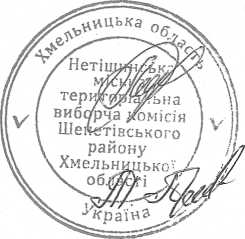 Секретар Нетішинської міської територіальної виборчої комісіїДодаток 4ЗАТВЕРДЖЕНОпостановою Нетішинської міської територіальної виборчої комісії від "22" жовтня 2020 року № 73АНАЛІЗфінансового звітупро надходження та використання коштів
виборчого фонду місцевої організації політичної партіїХмельницької обласної організації політичної партії «Об’єднання «Самопоміч» проміжний(вид звіту: проміжний, остаточний)за період з "08" до "18" жовтня 2020 рокуПерші вибори депутатів Нетішинської міської ради Шепетівського району Хмельницької області та перші вибори Нетішинського міського голови Шепетівського району Хмельницької області 25 жовтня 2020 року(назва та дата проведення місцевих виборів)Хмельницька обласна організація політичної партії «Об’єднання«Самопоміч»(назва місцевої організації політичної партії)м. Нетішин	"22" жовтня 2020 року(місце складання)ОСНОВНА ЧАСТИНА1. Аналіз даних про відкриті рахунки виборчих фондів2. Аналіз формування виборчого фондуАналіз джерел формування виборчого фондуВиборчий фонд сформувався виключно з власних коштів політичноїпартії.Аналіз повернення добровільних внесків фізичним особамПовернення добровільних внесків фізичним особам не здійснювалися.Аналіз перерахування добровільних внесків до бюджету АР Крим чи відповідних місцевих бюджетів3. Аналіз використання коштів виборчого фондуКошти з виборчого фонду витрачалися на виготовлення друкованих матеріалів, у яких розміщено матеріали передвиборчої агітації та на розміщення матеріалів передвиборчої агітації в мережі «Інтернет».Аналіз своєчасності подання фінансових звітів та відповідності їх оформлення встановленим вимогам.Проміжний звіт про формування виборчого фонду місцевої організації політичної Хмельницька обласна організація політичної партії «Об’єднання «Самопоміч» поданий в термін відповідно до частини 4 статті 214 Виборчого кодексу України.Аналіз розрахунку залишку коштів виборчого фонду, перерахування невикористаних коштів на поточний банківський рахунок організації політичної партії або до бюджету АР Крим чи відповідних місцевих бюджетів Станом на 18 жовтня 2020 року: залишок на накопичувальному рахунку становить 0,00 грн.; залишок на поточному рахунку становить 84,40 грн.ВИСНОВКИЗвіт повністю відображає відомості про усі операції здійснені з та на рахунок виборчого фонду за період з "08" до "18" жовтня 2020 року.Додаток 2ЗАТВЕРДЖЕНОпостановою Нетішинської міської територіальної виборчої комісії від "22" жовтня 2020 року № 73АНАЛІЗфінансового звіту про надходження та використання коштів виборчого фонду кандидата в депутати Нетішинської міської ради Шепетівського району Хмельницької області Степанюка Олександра Володимировичапроміжний(вид звіту: проміжний, остаточний)Перші вибори депутатів Нетішинської міської ради
Шепетівського району Хмельницької області 25 жовтня 2020 року(назва та дата проведення місцевих виборів)Степанюк Олександр Володимирович(прізвище, ім’я (усі власні імена), по батькові (за наявності) кандидата в депутати, кандидата на посаду сільського, селищного, міського голови)	*(повна назва місцевої організації політичної партії - для кандидатів, висунутих місцевими організаціями політичних партій/самовисування)за період з "08" до "14" жовтня 2020 рокум. Нетішин	"22" жовтня 2020 року(місце складання)ОСНОВНА ЧАСТИНА1. Аналіз даних про відкритий поточний рахунок виборчого фонду2. Аналіз формування виборчого фондуПовернення добровільних внесків фізичним особам не здійснювалися. 2.3. Аналіз перерахування добровільних внесків до бюджету АР Крим3. Аналіз використання коштів виборчого фондуКошти з виборчого фонду витрачалися на виготовлення друкованих матеріалів, у яких розміщено матеріали передвиборчої агітації.Аналіз своєчасності подання фінансових звітів та відповідності їх оформлення встановленим вимогамПроміжний звіт про надходження та використання коштів виборчого фонду кандидата в депутати поданий в термін відповідно до частини 6 статті 214 Виборчого кодексу України.Аналіз розрахунку залишку коштів виборчого фонду, перерахування невикористаних коштів кандидату та/або до бюджету АР Крим чи відповідного місцевого бюджетуСтаном на 15 жовтня 2020 року залишок на рахунку виборчого фонду становить 80,00 гри.ВИСНОВКИЗвіт повністю відображає відомості про усі операції здійснені з та на рахунок виборчого фонду за період з "08" до "14" жовтня 2020 року.Додаток ЗЗАТВЕРДЖЕНОпостановою Нетішинської міської територіальної виборчої комісії від "22" жовтня 2020 року № 73АНАЛІЗфінансового звіту про надходження та використання коштів виборчого фонду кандидата на посаду Нетішинського міського головипроміжний(вид звіту: проміжний, остаточний)Перші вибори Нетішинського міського голови
Шепетівського району Хмельницької області 25 жовтня 2020 року(назва та дата проведення місцевих виборів)Супрунюк Олександр Олексійович(прізвище, ім’я (усі власні імена), по батькові (за наявності) кандидата в депутати, кандидата на посаду сільського, селищного, міського голови)А._(повна назва місцевої організації політичної партії - для кандидатів, висунутих місцевими організаціями політичних партій/самовисування)за період з "29" вересня до "15" жовтня 2020 рокум. Нетішин	"22" жовтня 2020 року(місце складання)ОСНОВНА ЧАСТИНА1. Аналіз даних про відкритий поточний рахунок виборчого фонду2. Аналіз формування виборчого фондуАналіз джерел формування виборчого фондувнески фізичних осіб.Аналіз повернення добровільних внесків фізичним особамПовернення добровільних внесків фізичним особам не здійснювалися.Аналіз перерахування добровільних внесків до бюджету АР Крим3. Аналіз використання коштів виборчого фондуКошти з виборчого фонду витрачалися на виготовлення друкованих матеріалів, у яких розміщено матеріали передвиборчої агітації.Аналіз своєчасності подання фінансових звітів та відповідності їх оформлення встановленим вимогамПроміжний звіт про надходження та використання коштів виборчого фонду кандидата на посаду міського голови поданий в термін відповідно до частини 6 статті 214 Виборчого кодексу України.Аналіз розрахунку залишку коштів виборчого фонду, перерахування невикористаних коштів кандидату та/або до бюджету АР Крим чи відповідного місцевого бюджетуСтаном на 15 жовтня 2020 року залишок на рахунку виборчого фонду становить 152,95 грн.ВИСНОВКИЗвіт повністю відображає відомості про усі операції здійснені з та на рахунок виборчого фонду за період з "29" вересня до "15" жовтня 2020 року.Додаток 1
ЗАТВЕРДЖЕНОпостановою Нетішинської міської територіальної виборчої комісії від "22" жовтня 2020 року № 73АНАЛІЗфінансового звіту про надходження та використання коштів виборчого фонду кандидата в депутати Нетішинської міської ради Шепетівського району Хмельницької області Реуцького Івана Валерійовичапроміжний(вид звіту: проміжний, остаточний)Перші вибори депутатів Нетішинської міської ради
Шепетівського району Хмельницької області 25 жовтня 2020 року(назва та дата проведення місцевих виборів)Реуцький Іван Валерійович(прізвище, ім’я (усі власні імена), по батькові (за наявності) кандидата в депутатці, кандидата на посаду сільського, селищного, міського голови)(повна назва місцевої організації політичної партії - для кандидатів, висунутих місцевими організаціями політичних партій/самовисування)за період з "ЗО" вересня до "19" жовтня 2020 року м. Нетішин	"22" жовтня 2020 року(місце складання)ОСНОВНА ЧАСТИНА1. Аналіз даних про відкритий поточний рахунок виборчогофонду2. Аналіз формування виборчого фондуАналіз джерел формування виборчого фондуДжерела формування виборчого фонду відсутні.Аналіз повернення добровільних внесків фізичним особамПовернення добровільних внесків фізичним особам не здійснювалися.Аналіз перерахування добровільних внесків до бюджету АР Крим чи відповідних місцевих бюджетівЗ. Аналіз використання коштів виборчого фондуАналіз своєчасності подання фінансових звітів та відповідності їх оформлення встановленим вимогамПроміжний звіт про надходження та використання коштів виборчого фонду кандидата в депутати поданий в термін відповідно до частини 6 статті 214 Виборчого кодексу України.Аналіз розрахунку залишку коштів виборчого фонду, перерахування невикористаних коштів кандидату та/або до бюджету АР Крим чи відповідного місцевого бюджетуСтаном на 19 жовтня 2020 року залишок на рахунку виборчого фонду становить 0,00 грн.ВИСНОВКИЖодних надходжень на рахунок виборчого фонду кандидата в депутати не здійснювалося.ПЕРШІ ВИБОРИ ДЕПУТАТІВ СІЛЬСЬКИХ, СЕЛИЩНИХ, МІСЬКИХ РАД ТЕРИТОРІАЛЬНИХ ГРОМАД І ВІДПОВІДНИХ СІЛЬСЬКИХ, СЕЛИЩНИХ, МІСЬКИХ ГОЛІВ25 жовтня 2020 рокуНЕТІШИНСЬКА  МІСЬКА  ТЕРИТОРІАЛЬНА  ВИБОРЧА КОМІСІЯ  ШЕПЕТІВСЬКОГО  РАЙОНУ ХМЕЛЬНИЦЬКОЇ ОБЛАСТІП О С Т А Н О В Ам. Нетішин«22» жовтня 2020 року			16 год. 40 хв.				 № 7421 жовтня 2020 року до Нетішинської міської територіальної виборчої комісії Шепетівського району Хмельницької області представник представник Хмельницької обласної організації Політичної партії «За конкретні справи» Вагнер Геннадій Леонідович, уповноважений відповідно до довіреності цієї обласної організації від 7 вересня 2020 року, подав заяву та інші, визначені частиною шостою статті 236 Виборчого кодексу України, документи для реєстрації уповноважених осіб Хмельницької обласної організації Політичної партії «За конкретні справи» у єдиному багатомандатному виборчому окрузі з перших виборів депутатів Нетішинської міської ради Шепетівського району Хмельницької області                    25 жовтня 2020 року.Розглянувши зазначені документи, Нетішинська міська територіальна виборча комісія Шепетівського району Хмельницької області встановила їх відповідність вимогам Виборчого кодексу України.Враховуючи викладене, та відповідно до статті 37, частини п’ятої, сьомої статті 236 Виборчого кодексу України, Нетішинська міська територіальна виборча комісія Шепетівського району Хмельницької області п о с т а н о в л я є:1. Зареєструвати Напцока Артура Аслановича уповноваженою особою Хмельницької обласної організації Політичної партії «За конкретні справи» у єдиному багатомандатному виборчому окрузі з перших виборів депутатів Нетішинської міської ради Шепетівського району Хмельницької області  25 жовтня 2020 року.2. Видати Напцоку А.А. посвідчення уповноваженої особи Хмельницької обласної організації Політичної партії «За конкретні справи у єдиному багатомандатному виборчому окрузі з  перших виборів депутатів Нетішинської міської ради Шепетівського району Хмельницької області  25 жовтня 2020 року за формою, встановленою Центральною виборчою комісією.3. Цю постанову розмістити для загального ознайомлення на стенді офіційних матеріалів Нетішинської міської територіальної виборчої комісії Шепетівського району Хмельницької області та на веб-сайті Нетішинської міської ради.Голова Нетішинської міської територіальної виборчої комісії						Л.ОцабрикаСекретар Нетішинської міськоїтериторіальної виборчої комісії						Т.ПроцикПЕРШІ ВИБОРИ ДЕПУТАТІВ СІЛЬСЬКИХ, СЕЛИЩНИХ, МІСЬКИХ РАД ТЕРИТОРІАЛЬНИХ ГРОМАД І ВІДПОВІДНИХ СІЛЬСЬКИХ, СЕЛИЩНИХ, МІСЬКИХ ГОЛІВ25 жовтня 2020 рокуНЕТІШИНСЬКА МІСЬКА ТЕРИТОРІАЛЬНА ВИБОРЧА КОМІСІЯ  ШЕПЕТІВСЬКОГО РАЙОНУ ХМЕЛЬНИЦЬКОЇ  ОБЛАСТІП О С Т А Н О В Ам. Нетішин«22» жовтня 2020 року			16 год. 50 хв.				№ 75Про зміни в складі дільничних виборчих комісій з місцевих виборів 25 жовтня 2020 року звичайних виборчих дільницьВідповідно до пункту 1 частини першої статті 9, статті 34, 37, частин першої-сьомої статі 204, частин четвертої, шостої та восьмої статті 208 Виборчого кодексу України, Нетішинська міська територіальна виборча комісія Шепетівського району Хмельницької області п о с т а н о в ля є:1. Унести до складу дільничних виборчих комісій з місцевих виборів             25 жовтня 2020 року звичайних виборчих дільниць, сформованого постановою Нетішинської міської територіальної виборчої комісії Шепетівського району Хмельницької області від 8 жовтня 2020 року № 47 «Про утворення дільничних виборчих комісій з місцевих виборів 25 жовтня 2020 року звичайних виборчих дільниць №680875, №681375, №681376,                    №681377, №681378, №681379, №681380, №681381, №681382, №681383. №681384, №681385, №681386, №681387, №681388, №681389, №681390» зміни згідно з додатком.2. Цю постанову надіслати відповідним дільничним виборчим комісіям та розмітити для загального ознайомлення на стенді офіційних матеріалів Нетішинської міської територіальної виборчої комісії Шепетівського району Хмельницької області.Голова Нетішинської міської територіальної виборчої комісії						Л.ОцабрикаСекретар Нетішинської міськоїтериторіальної виборчої комісії						Т.ПроцикДодаток до постанови Нетішинської міської територіальної виборчої комісіївід «22» жовтня 2020 року № 75ЗМІНИ ДО СКЛАДУдільничних виборчих комісій з місцевих виборів 25 жовтня 2020 року звичайних виборчих дільницьДільнична виборча комісія звичайної виборчої дільниці № 681375Виключити зі складу цієї комісії:Вітер Галина Леонтіївна, 1969 року народження, - від Хмельницької територіальної організації Політична Партія «Радикальна Партія Олега Ляшка» (у зв’язку з внесенням подання про заміну члена виборчої комісії суб’єктом, за поданням якого кандидатуру такого члена було включено до складу виборчої комісії).Включити до складу цієї комісії:Голубок Олег Валентинович, 1980 року народження, - від Хмельницької територіальної організації Політична Партія «Радикальна Партія Олега Ляшка».Дільнична виборча комісія звичайної виборчої дільниці № 681377Призначити члена цієї комісії заступником голови комісії:Дергачова Жанна Володимирівна, 1966 року народження, - від Хмельницької регіональної організації Політичної Партії «ЗА МАЙБУТНЄ».Секретар Нетішинської міської територіальної виборчої комісії						Т.ПроцикПро реєстрацію офіційних спостерігачів від кандидата на посаду Нетішинського міського голови Шепетівського району Хмельницької області Гордійчука Сергія Михайловича на виборах Нетішинського міського голови Шепетівського району Хмельницької області 25 жовтня 2020 рокуПро реєстрацію офіційних спостерігачів від кандидата на посаду Нетішинського міського голови Шепетівського району Хмельницької області Супрунюка Олександра Олексійовича на виборах Нетішинського міського голови Шепетівського району Хмельницької області 25 жовтня 2020 рокуПро реєстрацію офіційних спостерігачів від Хмельницької  територіальної організації «ЄВРОПЕЙСЬКА СОЛІДАРНІСТЬ» на виборах депутатів Нетішинської міської ради Шепетівського району Хмельницької області 25 жовтня 2020 рокуПро реєстрацію офіційних спостерігачів від Хмельницької  обласної організації Політичної партії «Сила і Честь» на виборах депутатів Нетішинської міської ради Шепетівського району Хмельницької області 25 жовтня 2020 рокуПро реєстрацію офіційних спостерігачів від Хмельницької  обласної партійної організації Всеукраїнського об’єднання «Батьківщина» на виборах депутатів Нетішинської міської ради Шепетівського району Хмельницької області 25 жовтня 2020 рокуВидрахункувиборчогофондуНайменування банку, в якому відкрито рахунокКодбанкуМісцезнаходженнябанкуНомер рахункуДатавідкриттярахункуПрізвище, ім’я (усі власні імена), по батькові (за наявності) розпорядника(ів) коштів рахунку виборчого фондуНакопичувальний\т КБ<Приватбапк»1540501001,м. Київ, вул.Грушевського,буд. ідНА62315405000002642505230041702.10.2020КовальНаталіяМихайлівнаКодстаттіНайменування показникаСума, грнПитома вага, %і.іВласні кошти місцевої організації політичної партії29470,001001.2Внески кандидатів, включених до виборчого списку кандидатів у депутати від місцевої організації політичної партіїо01.3Добровільні внески фізичних осіб00Усього розмір виборчого фондуУсього розмір виборчого фонду29470,00100Код статтіНайменування показникаСума, грн2.1.1Повернення фізичним особам добровільних внесків, від яких відмовився розпорядник накопичувального рахунку виборчого фонду02.1.2Повернення фізичним особам добровільних внесків у сумі, що перевищує розмір, установлений частиною другою статті 215 Виборчого кодексу України0Усього повернуто добровільних внесків фізичним особамУсього повернуто добровільних внесків фізичним особам0Код статтіНайменування показникаСума, грн2.2.1Перерахування до бюджету АР Крим чи відповідного місцевого бюджету добровільних внесків фізичних осіб, від яких відмовився розпорядник накопичувального рахунку виборчого фонду, в разі неможливості їх повернення відповідним фізичним особам02.2.2Перерахування до бюджету АР Крим чи відповідного місцевого бюджету добровільних внесків у сумі, що перевищує розмір, установлений частиною другою статті 215 Виборчого кодексу України02.2.3Перерахування до бюджету АР Крим чи відповідного місцевого бюджету добровільних внесків осіб, які згідно з частиною третьою статті 215 Виборчого кодексу України не мають права здійснювати добровільні внески до виборчого фонду0Код статтіНайменування показникаСума, грн2.2.4Перерахування до бюджету АР Крим чи відповідного місцевого бюджету внесків, що надійшли до виборчого фонду пізніше останньої п’ятниці перед днем голосування (днем повторного голосування)0Усього перераховано до бюджету АР Крим чи відповідних місцевих бюджетівУсього перераховано до бюджету АР Крим чи відповідних місцевих бюджетів0Код статтіНапрями використання коштівСума, грн.Питома вага, %2.1Витрати на проведення виборчої кампанії002.2Виготовлення матеріалів передвиборної агітації27600,6093,932.3Використання засобів масової інформації002.4Розміщення матеріалів передвиборної агітаціїв мережі "Інтернет"1785,006,072.5Інші послуги, пов’язані з проведенням передвиборної агітації002.6Інші витрати на передвиборну агітацію00Усього використано коштівУсього використано коштів29385,60100Найменуваннябанку,в якому відкрито рахунокКод банкуМісцезнаходженнябанкуНомер рахункуДатавідкриттярахункуПрізвище, ім’я (усі власні імена), по батькові (за наявності)розпорядника коштів поточного рахунку виборчого фондуАТ КБ«Приватбанк»1540529000,Хмельницька обл., м. Нетішин, пр-тНезалежності, буд. 2аІЛА23315405000002643105230051908.10.2020СтепанюкОлександрВолодимировичКод статтіНайменування показникаСума, грн2.2.1Перерахування до бюджету АР Крим чи відповідного місцевого бюджету добровільних внесків фізичних осіб, від яких відмовився розпорядник поточного рахунку виборчого фонду, в разі неможливості їх повернення відповідним фізичним особам02.2.2Перерахування до бюджету АР Крим чи відповідного місцевого бюджету добровільних внесків у сумі, що перевищує розмір, установлений частиною другою статті 215 Виборчого кодексу України02.2.3Перерахування до бюджету АР Крим чи відповідного місцевого бюджету добровільних внесків осіб, які згідно з частиною третьою статті 215 Виборчого кодексу України не мають права здійснювати добровільні внески до виборчого фонду02.2.4Перерахування до бюджету АР Крим чи відповідного місцевого бюджету внесків, що надійшли до виборчого фонду пізніше останньої п’ятниці перед днем голосування (днем повторного голосування)0Усього перераховано до бюджету АР Крим чи відповідних місцевих бюджетівУсього перераховано до бюджету АР Крим чи відповідних місцевих бюджетів0Код статтіНапрями використання коштівСума, грнПитома вага, %3.1Витрати на проведення виборчої кампанії003.2Виготовлення матеріалів передвиборної агітації1920,001003.3Використання засобів масової інформації003.4Розміщення матеріалів передвиборної агітації в мережі "Інтернет"003.5Інші послуги, пов’язані з проведенням передвиборної агітації003.6Інші витрати на передвиборну агітацію0* 0Усього використано коштівУсього використано коштів1920,00100Найме нування банку, в якому відкрито рахунокод банкуМісцезнах одження банкуНомер рахункудатавідкриттярахункуПрізвище,ім’я(усі власні імена), по батькові (за наявності) розпорядника коштів поточного рахунку виборчого фондуАТ КБ«Приватбанк»1540529000,Хмельницька обл, м.Нетішин, пр-т Незалежності, буд. 2аUA31315405000002643905230068529.09,2020Супрунюк Олександр ОлексійовичКод статтіНайменування показникаСума, грн2.1.1Повернення фізичним особам добровільних внесків,від яких відмовився розпорядник поточного рахунку виборчого фонду02.1.2Повернення фізичним особам добровільних' внесків у сумі, що перевищує розмір, установлений частиною другою статті 215 Виборчого кодексу Україниа? .0Усього повернуто добровільних внесків фізичним особамУсього повернуто добровільних внесків фізичним особам0Код статтіНайменування показникаСума, грн2.2.1. Перерахування до бюджету АР Крим чи відповідного місцевого бюджету добровільних внесків фізичних осіб, від яких відмовився розпорядник поточного рахунку виборчого фонду, в разі неможливості їх повернення відповідним фізичним особам02.2.2Перерахування до бюджету АР Крим чи відповідного місцевого бюджету добровільних внесків у сумі, що перевищує розмір, установлений частиною другою статті 215 Виборчого кодексу України02.2.3Перерахування до бюджету АР Крим чи відповідного місцевого бюджету добровільних внесків осіб, які згідно з частиною третьою статті 215 Виборчого кодексу України не мають права здійснювати добровільні внески до виборчого фонду02.2.4Перерахування до бюджету АР Крим чи відповідного місцевого бюджету внесків, що надійшли до виборчого фонду пізніше останньої п'ятниці перед днем голосування (днем повторного голосування)0Усього перераховано до бюджету АР Крим чи відповідних місцевих бюджетівУсього перераховано до бюджету АР Крим чи відповідних місцевих бюджетів0Код статтіНапрями використання коштівСума, грнПитома вага, %3.1Витрати на проведення виборчої кампанії003.2Виготовлення матеріалів передвиборної агітації4723,001003.3Використання засобів масової інформації003.4Розміщення матеріалів передвиборної агітаціїв мережі "Інтернет"003.5Інші послуги, пов’язані з проведенням передвиборної агітації0' 03.6Інші витрати на передвиборну агітацію00Усього використано коштівУсього використано коштів4723,00100Найменуваннябанку,в якому відкрито рахунокКод банкуМісцезнаходженнябанкуНомер рахункуДатавідкриттярахункуПрізвище, ім’я (усі власні імена), по батькові (за наявності) розпорядника коштів поточного рахунку виборчого фондуАТ КБ«Приватбанк»1540530100,Хмельницька обл. м. Нетішин, пр-т Незалежності, буд. 2аНА78315405000002643005230004830.09.2020Реуцький Іван Валерійовичкод статтіНайменування показникаСума, грнПитома вага,%і.іКошти місцевої організації політичної партії (для кандидатів, висунутих місцевою організацією політичної партії)001.2Власні кошти кандидата001.3Добровільні внески фізичних осіб00Усього розмір виборчого фондуУсього розмір виборчого фонду00Код статтіНайменування показникаСума, грн.2.1.1Повернення фізичним особам добровільних внесків,від яких відмовився розпорядник поточного рахунку виборчого фонду0"2.1.2Повернення фізичним особам добровільних внесків у сумі, що перевищує розмір, установлений частиною другою статті 215 Виборчого кодексу України0Усього повернуто добровільних внесків фізичним особамУсього повернуто добровільних внесків фізичним особам0Код статтіНайменування показникаСума, грн2.2.1Перерахування до бюджету АР Крим чи відповідного місцевого бюджету добровільних внесків фізичних осіб, від яких відмовився розпорядник поточного рахунку виборчого фонду, в разі неможливості їх повернення відповідним фізичним особам02.2.2Перерахування до бюджету АР Крим чи відповідного місцевого бюджету добровільних внесків у сумі, що перевищує розмір, установлений частиною другою статті 215 Виборчого кодексу України02.2.3Перерахування до бюджету АР Крим чи відповідного місцевого бюджету добровільних внесків осіб, які згідно з частиною третьою статті 215 Виборчого кодексу України не мають права здійснювати добровільні внески до виборчого фонду0Код статтіНайменування показникаСума, грн2.2.4Перерахування до бюджету АР Крим чи відповідного місцевого бюджету внесків, що надійшли до виборчого фонду пізніше останньої п’ятниці перед днем голосування (днем повторного голосування)0Усього перераховано до бюджету АР Крим чи відповідних місцевих бюджетівУсього перераховано до бюджету АР Крим чи відповідних місцевих бюджетів0Код статтіНапрями використання коштівСума,грнПитома вага, %3.1Витрати на проведення виборчої кампаніїА 003.2Виготовлення матеріалів передвиборної агітації003.3Використання засобів масової інформації003.4Розміщення матеріалів передвиборної агітації в мережі "Інтернет"003.5Інші послуги, пов’язані з проведенням передвиборної агітації003.6Інші витрати на передвиборну агітацію00Усього використано коштівУсього використано коштів00Про реєстрацію уповноваженої особи Хмельницької обласної організації Політичної партії «За конкретні справи» у єдиному багатомандатному виборчому окрузі з перших виборів депутатів Нетішинської міської ради Шепетівського району Хмельницької області 25 жовтня 2020 року